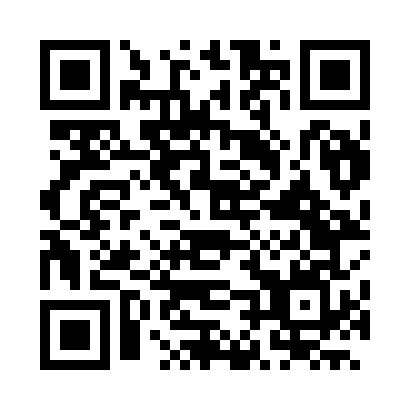 Prayer times for Itauba, BrazilWed 1 May 2024 - Fri 31 May 2024High Latitude Method: NonePrayer Calculation Method: Muslim World LeagueAsar Calculation Method: ShafiPrayer times provided by https://www.salahtimes.comDateDayFajrSunriseDhuhrAsrMaghribIsha1Wed4:355:4711:382:595:296:372Thu4:355:4711:382:595:296:373Fri4:355:4711:382:585:296:374Sat4:355:4711:382:585:286:365Sun4:355:4711:382:585:286:366Mon4:355:4811:382:585:286:367Tue4:355:4811:382:585:276:368Wed4:355:4811:382:585:276:369Thu4:355:4811:372:585:276:3610Fri4:355:4811:372:575:276:3511Sat4:355:4811:372:575:266:3512Sun4:355:4911:372:575:266:3513Mon4:365:4911:372:575:266:3514Tue4:365:4911:372:575:266:3515Wed4:365:4911:372:575:266:3516Thu4:365:5011:372:575:256:3517Fri4:365:5011:382:575:256:3518Sat4:365:5011:382:575:256:3519Sun4:365:5011:382:575:256:3520Mon4:365:5011:382:575:256:3521Tue4:375:5111:382:575:256:3522Wed4:375:5111:382:575:256:3523Thu4:375:5111:382:575:256:3524Fri4:375:5111:382:575:246:3525Sat4:375:5211:382:575:246:3526Sun4:375:5211:382:575:246:3527Mon4:385:5211:382:575:246:3528Tue4:385:5211:382:575:246:3529Wed4:385:5311:392:575:246:3530Thu4:385:5311:392:575:246:3531Fri4:385:5311:392:575:246:35